GUÍA DE INGLÉS ¿Qué necesito saber?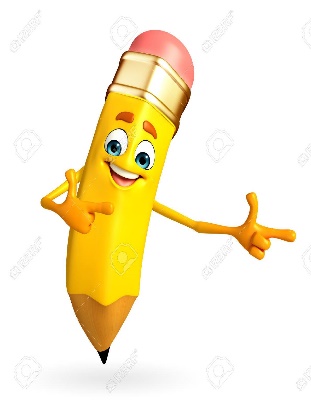 Entonces:Comprender es: Percibir y tener una idea clara de lo que se dice, se hace o sucede o descubrir el sentido profundo de algo..Entendemos por:Entonces, en esta guía utilizaremos las palabras descritas arriba: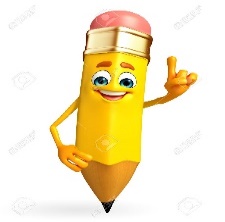 Instrucciones:I. Let’s start with a brief lecture. Try checking the most feelings you recognize on the text. Underline them. (Vamos a comenzar con una breve lectura, intenta encontrar la mayor cantidad posible, subráyalos)II. How many of them did you find? And how you did it? Tell me about it. (¿Cuántos encontraste? ¿Cómo lo hiciste? ¡Cuéntame! (Usa nuestro idioma español si es necesario)III. Read the following grammar box. (Lee el siguiente cuadro gramatical)IV. Give answers to these questions. Try different feelings. (Responde las preguntas, usa distintos sentimientos)1. How are you today? ………………………………………………………………….2. How is he? ……………………………………………………………………..3. How is she? ……………………………………………………………………..V. Let’s try something different.  How would you define the days of the week with feelings. Let’s do it! (Tratemos algo distinto. ¿Cómo definirías los días de la semana con sentimientos? ¡Hagámoslo! ) Puedes dibujar emoticones que te ayuden a definir la emoción que sientes.Vamos, ahora tú!!¿De qué sirve comprender las emociones en inglés?________________________________________________________________________________________________________________________________________________________________________________________________________________________________________________*Enviar foto de la guia desarrollada al whatsapp del curso y archivar en cuaderno de la asignatura.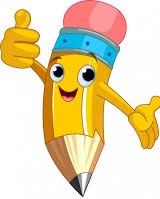 Name:Grade: 7°A   Date: semana N° 8¿QUÉ APRENDEREMOS?¿QUÉ APRENDEREMOS?¿QUÉ APRENDEREMOS?Objetivo (s): OA1 -Demostrar comprensión de ideas generales e información explícita en textos orales adaptados y auténticos simples, literarios y no literarios, en diversos formatos audiovisuales (como exposiciones orales, conversaciones, descripciones, instrucciones,procedimientos, narraciones, rimas y juegos de palabras, canciones), acerca de temas variados (experiencias personales, temas de otras asignaturas, del contexto inmediato, de actualidad e interés global o de otras culturas) y que contienen las funciones del año.Objetivo (s): OA1 -Demostrar comprensión de ideas generales e información explícita en textos orales adaptados y auténticos simples, literarios y no literarios, en diversos formatos audiovisuales (como exposiciones orales, conversaciones, descripciones, instrucciones,procedimientos, narraciones, rimas y juegos de palabras, canciones), acerca de temas variados (experiencias personales, temas de otras asignaturas, del contexto inmediato, de actualidad e interés global o de otras culturas) y que contienen las funciones del año.Objetivo (s): OA1 -Demostrar comprensión de ideas generales e información explícita en textos orales adaptados y auténticos simples, literarios y no literarios, en diversos formatos audiovisuales (como exposiciones orales, conversaciones, descripciones, instrucciones,procedimientos, narraciones, rimas y juegos de palabras, canciones), acerca de temas variados (experiencias personales, temas de otras asignaturas, del contexto inmediato, de actualidad e interés global o de otras culturas) y que contienen las funciones del año.Contenidos: Comprension lectora y emociones en inglés.Contenidos: Comprension lectora y emociones en inglés.Contenidos: Comprension lectora y emociones en inglés.Objetivo de la semana: Identificar emociones en textos simples en el idioma inglés.Objetivo de la semana: Identificar emociones en textos simples en el idioma inglés.Objetivo de la semana: Identificar emociones en textos simples en el idioma inglés.Habilidad: Comprenden texto simple sobre emociones.Habilidad: Comprenden texto simple sobre emociones.Habilidad: Comprenden texto simple sobre emociones.Los sentimientos lo podemos entender como una “Alteración del ánimo producida por un sentimiento de este tipo”. Esta puede ser de felicidad, tristeza, rabia, etc. Palabra en inglésSignificadoComo se pronunciaHappyFelizJapiFunnyDivertidoFaniIn loveEnamoradoIn lovCalmTranquiloCalmRelaxedRelajadoRilaxExcitedEmocionadoExairedA lotMuchoA lotTravelViajarTravelRostov(nombre de la ciudad)RostovHave gotTengoJav gotLo que hemos revisado son “feelings” o sentimientos en español. Son estados de ánimo que usamos para describir personas, animales, objetos e incluso situaciones cotidianas. Estas son palabras que van acompañadas de un pronombre y un verbo. Generalmente las usamos para dar respuesta a la pregunta: “How are you today?”. Veamos un ejemplo:Carlos te pregunta: “how are you today?”, y tu respuesta puede ser: “I’m fine, thanks. (Estoy bien, gracias.)No siempre estamos bien, cierto? Por eso es que podemos usar otros estados de ánimo para dar respuesta por ejemplo: “I’m sad / I’m nervous/ I’m dissapointed/ I’m tired/ etc.”  *Para más conceptos, revisar guía anterior.*Por lo tanto, si queremos preguntar por otra persona, debemos cambiar el “how are you today?”. ¿Cómo haremos eso? De la siguiente forma:Si quiero preguntar “¿cómo está ella?” vamos a usar “How is she?”Si quiero preguntar “¿cómo está el?” vamos a usar “How is he? Apliquemos!Ejemplos:1.- How is she today?                   She is really happy!           *Really: realmente2.- How is he today?                    He is very tired                   *Very: muyMONDAYTUESDAYWEDNESDAYTHURSDAYFRIDAYSATURDAYSUNDAY